SEMINAR FÜR AUSBILDUNG UND FORTBILDUNG DER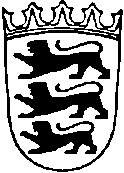 LEHRKRÄFTE LAUPHEIM (GRUNDSCHULE)StundenplanZusammenstellung des Lehrauftrags:Datum                                                                                           Unterschrift SchulleitungLehramtsanwärter/in:Kurs:Schuljahr:Schule:Außenstelle:AusbildungsfachLehrbeauftragte/rMentorin/Mentor1.2.ZeitMontagDienstagMittwochDonnerstagFreitag12345678910FachKlasseSchule / UnterrichtsortWochenstunden